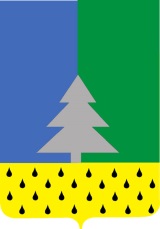 Советский районХанты-Мансийский автономный округ – Югра    Администрация сельского поселения Алябьевский« 21 »   июня  2019 г.	                    				                                     №  114О Плане мероприятий («дорожной карте») по развитию территориального общественного самоуправления  на территории сельского поселения Алябьевский       В соответствии с Федеральным законом от 06.10.2003 г. №131-ФЗ  «Об общих принципах организации местного самоуправления в Российской Федерации»,   Уставом сельского поселения Алябьевский, во исполнение плана мероприятий по реализации Концепции развития территориального общественного самоуправления в Ханты-Мансийском автономном округе - Югре до 2025 года, утвержденного распоряжением Правительства Ханты-Мансийского автономного округа - Югры от 06.04.2018 N 151-рп, с целью содействия развитию территориального общественного самоуправления и создания условий для поддержки общественных инициатив жителей сельского поселения Алябьевский:Утвердить План мероприятий («дорожную карту») по развитию территориального общественного самоуправления на территории сельского поселения Алябьевский до 2025 года согласно приложению.Отменить постановление Администрации сельского поселения Алябьевский от 28 мая 2018 №166 «Об утверждении Плана мероприятий реализации Концепции развития территориального общественного самоуправления в Ханты-Мансийском автономном округе – Югре на территории сельского поселения Алябьевский».Опубликовать настоящее постановление в периодическом издании органов местного самоуправления в бюллетене «Алябьевский вестник» и разместить на официальном сайте Администрации сельского поселения Алябьевский в сети Интернет.Настоящее постановление вступает в силу с момента его подписания.      5. Контроль за выполнением постановления возложить на заместителя главы сельского поселения Алябьевский.Глава сельского поселения Алябьевский                                                            Ю.А. КочуроваПриложение к постановлению Администрации с.п. Алябьевский от «21» июня 2019 № 114План мероприятий («дорожная карта»)
по развитию территориального общественного самоуправления на территории сельского поселения Алябьевский  до 2025 годаПояснительная запискак проекту постановления «О Плане мероприятий («дорожной карте») по развитию территориального общественного самоуправления  на территории сельского поселения Алябьевский»Данный проект постановления разработан ведущим специалистом по юридическим вопросам Администрации с.п. Алябьевский в целях исполнения  плана мероприятий по реализации Концепции развития территориального общественного самоуправления в Ханты-Мансийском автономном округе - Югре до 2025 года, утвержденного распоряжением Правительства Ханты-Мансийского автономного округа - Югры от 06.04.2018 N 151-рп,  во исполнение  подпункта "а" пункта 3 Перечня поручений Президента Российской Федерации от 7 сентября 2017 года N Пр-1773 года по итогам заседания Совета при Президенте Российской Федерации по развитию местного самоуправления 5 августа 2017 года с целью содействия развитию территориального общественного самоуправления и создания условий для поддержки общественных инициатив жителей сельского поселения Алябьевский. 20.06.2019   Ведущий специалист по юридическим вопросам                                         С.В. Сайкина     ПОСТАНОВЛЕНИЕN
п/пНаименование мероприятияСрок исполненияОтветственные1.Взаимодействие с органами местного самоуправления Советского района и государственной власти Ханты-Мансийского автономного округа - Югры, ответственными за исполнение плана мероприятий по реализации Концепции развития ТОС в Ханты-Мансийском автономном округе - ЮгреПостоянноЗаместитель главы с.п. Алябьевский2.По мере необходимостиВедущий специалист по юридическим вопросам4.Рассмотрение вопроса развития ТОС на территории с.п. Алябьевский с председателями общественных объединений на территории  с.п. Алябьевскийдо 31 декабря ежегодно до 2025 годаГлава с.п. Алябьевский5.Оказание содействия органам ТОС в части приобретения ими статуса юридического лицаПо мере обращенияВедущий специалист по юридическим вопросам6.Информационно-разъяснительная работа среди населения  По мере обращения Заместитель главы с.п. Алябьевский11.Проведение работы по популяризации территориального общественного самоуправления на территории с.п. Алябьевский (бюллетень «Алябьевский вестник», официальный сайт Администрации с.п. Алябьевский):- опубликование статей о деятельности ТОС, мерах поддержки ТОС;- информационное наполнение раздела «Территориальное общественное управление»  официального сайта Администрации с.п. Алябьевский На постоянной основеЗаместитель главы с.п. Алябьевский, ведущий специалист по юридическим вопросам,  ведущий специалист.